დანართი 5                                                                      საჰაერო ხომალდის ტექნიკური მომსახურების სასწავლო დაწესებულების სერთიფიკატის გაცემის განაცხადი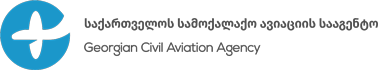 0114, თბილისი, I ხეივნის ქუჩის დასაწყისი, საქართველო(+995 32) 2 94 80 10 (შიდა ნომერი110)air@gcaa.geBeginning of I Kheivani Street0114, Tbilisi, Georgia ,Tel/Fax: +995322948010 ext:110E-mail: air@gcaa.ge1.განაცხადის სახე/ Type of applicationგანაცხადის სახე/ Type of application სერტიფიკატის გაცემა/Initial issue; სერტიფიკატის/დანართის  შეცვლა/ Changes;  დუბლიკატის გაცემა/ Issue of Duplicate. სერტიფიკატის გაცემა/Initial issue; სერტიფიკატის/დანართის  შეცვლა/ Changes;  დუბლიკატის გაცემა/ Issue of Duplicate. სერტიფიკატის გაცემა/Initial issue; სერტიფიკატის/დანართის  შეცვლა/ Changes;  დუბლიკატის გაცემა/ Issue of Duplicate.2. სდ-ს დასახელება/ Registered Name of the MTO2. სდ-ს დასახელება/ Registered Name of the MTO2. სდ-ს დასახელება/ Registered Name of the MTO3. საიდენტიფიკაციო კოდი/Identification Code3. საიდენტიფიკაციო კოდი/Identification Code3. საიდენტიფიკაციო კოდი/Identification Code4. სდ-ს იურიდიული მისამართი/MTO legal Address:4. სდ-ს იურიდიული მისამართი/MTO legal Address:4. სდ-ს იურიდიული მისამართი/MTO legal Address:5. სერტიფიკატის/Certificate № (ცვლილიების ან დუპლიკატის გაცემის შემთხვევაში/ only for Changes or duplicate)5. სერტიფიკატის/Certificate № (ცვლილიების ან დუპლიკატის გაცემის შემთხვევაში/ only for Changes or duplicate)5. სერტიფიკატის/Certificate № (ცვლილიების ან დუპლიკატის გაცემის შემთხვევაში/ only for Changes or duplicate)6. სდ-ს  ადგილმდებარეობები/ locations of MTO Facilities6. სდ-ს  ადგილმდებარეობები/ locations of MTO Facilities6. სდ-ს  ადგილმდებარეობები/ locations of MTO Facilities7. სდ-ს სერტიფიცირების სახეობები / Scope of the approval relevant to this application(დასაშვები სასწავლო კურსების ნუსხა იხ. გვერდი 2)/(See other side for training course designators to be used):7. სდ-ს სერტიფიცირების სახეობები / Scope of the approval relevant to this application(დასაშვები სასწავლო კურსების ნუსხა იხ. გვერდი 2)/(See other side for training course designators to be used):7. სდ-ს სერტიფიცირების სახეობები / Scope of the approval relevant to this application(დასაშვები სასწავლო კურსების ნუსხა იხ. გვერდი 2)/(See other side for training course designators to be used):საბაზო სწავლება:/Basic Training:საჰაერო ხომალდის ტიპზე სწავლება:/Type Training:საბაზო სწავლება:/Basic Training:საჰაერო ხომალდის ტიპზე სწავლება:/Type Training:საბაზო სწავლება:/Basic Training:საჰაერო ხომალდის ტიპზე სწავლება:/Type Training:8. ხელმძღვანელ პასუხისმგებელ პირი,  / Accountable Manager8. ხელმძღვანელ პასუხისმგებელ პირი,  / Accountable Manager8. ხელმძღვანელ პასუხისმგებელ პირი,  / Accountable Managerსახელი, გვარი/Name, Last name:სახელი, გვარი/Name, Last name:თანამდებობა/Position in the MTO:თანამდებობა/Position in the MTO:სასწავლო კურსი/Classმოწმობის კატეგორია/ LICENCE           CATEGORYშეზღუდვა/LIMITATIONშეზღუდვა/LIMITATIONსაბაზო სწავლება/BasicB1 TB1.1 თვითმფრინავები  ტურბოხრახნული ძრავით/AEROPLANES TURBINE საბაზო სწავლება/BasicB1 TB1.2 თვითმფრინავები დგუშიანი ძრავით/AEROPLANES PISTON საბაზო სწავლება/BasicB1 TB1.3 ვერტმფრენები ტურბოხრახნული ძრავით/HELICOPTERS TURBINE საბაზო სწავლება/BasicB1 TB1.4 ვერტმფრენები დგუშიანი ძრავით/HELICOPTERS PISTON საბაზო სწავლება/BasicB2 TB2 AVIONICS საბაზო სწავლება/BasicB2L TB2L AVIONICS (indicate system rating) საბაზო სწავლება/BasicB3 TB3 არაჰერმეტული დგუშიანი ძრავებით აღჭურვილი თვითმფრინავები, მაქსიმალური ასაფრენი მასით 2000 კგ და ნაკლები/PISTON ENGINE NON-PRESSURISED AEROPLANES 2 000 KG MTOM AND BELOWსაბაზო სწავლება/BasicATA.1 თვითმფრინავები  ტურბოხრახნული ძრავით/AEROPLANES TURBINE საბაზო სწავლება/BasicATA.2 თვითმფრინავები დგუშიანი ძრავით/AEROPLANES PISTON საბაზო სწავლება/BasicATA.3 ვერტმფრენები ტურბოხრახნული ძრავით/HELICOPTERS TURBINE საბაზო სწავლება/BasicATA.4 ვერტმფრენები დგუშიანი ძრავით/HELICOPTERS PISTON საბაზო სწავლება/BasicL (Only examination)TL მოწმობის სუბკატეგორია/QUOTE THE SPECIFIC LICENCE SUBCATEGORY საჰაერო ხომალდის ტიპზე სწავლება /Type/Task T4 საჰაერო ხომალდის ტიპი/QUOTE AIRCRAFT TYPE საჰაერო ხომალდის ტიპზე სწავლება /Type/Task B1 T1 საჰაერო ხომალდის ტიპი/QUOTE AIRCRAFT TYPE საჰაერო ხომალდის ტიპზე სწავლება /Type/Task B2 T2 საჰაერო ხომალდის ტიპი/QUOTE AIRCRAFT TYPEსაჰაერო ხომალდის ტიპზე სწავლება /Type/Task A T3 საჰაერო ხომალდის ტიპი/QUOTE AIRCRAFT TYPE 